„WARMIA I MAZURY W LITERATURZE”XXXIIIKonkurs Recytatorskidla uczniów klas VI -VIII szkoły podstawowej REGULAMINORGANIZATORZY:- GMINNA  BIBLIOTEKA PUBLICZNA W ROZOGACH- Miejska  Biblioteka Publiczna w Szczytnie- Miejska  Biblioteka Publiczna w Pasymiu              - Miejsko - Gminna Biblioteka Publiczna w Myszyńcu              - GMINNE BIBLIOTEKI PUBLICZNE:  w Dźwierzutach,                Jedwabnie, Lipowcu, Świętajnie i Wielbarku             - Szkoły Podstawowe z w/w terenu.Cele konkursu:              - popularyzacja literatury ukazującej piękno Ziemi Warmii                 i Mazur, tradycje historyczne, walkę o polskość,              - rozwijanie i kształtowanie wrażliwości artystycznej uczniów             - propagowanie kultury języka polskiego,             - doskonalenie umiejętności wypowiedzi artystycznejRepertuar: - każdy uczestnik zobowiązany jest do prezentacji 1 wiersza   (minimum 4 zwrotki) lub fragmentu prozy- tematyka utworów powinna dotyczyć Warmii i Mazur,- czas prezentacji dla 1 uczestnika nie może przekroczyć 5  minutUczestnicy, którzy w poprzednich edycjach zajęli punktowane              miejsca, zobowiązani są zaprezentować nowe utworyKryteria oceny- dobór tekstu- interpretacja głosowa- kultura słowa- ogólny wyraz artystycznyWarunkiem udziału w konkursie jest nadesłanie formularza zgłoszeniowego stanowiącego załącznik do niniejszego regulaminu.Konkurs odbywa się w trzech etapach:              I  – eliminacje podstawowe/szkolne               II – eliminacje gminne – do 25 kwietnia 2022 r.              III – eliminacje międzygminne/ finałowe –  11 maja 2022 r. Za organizację i przebieg eliminacji podstawowych i gminnych odpowiedzialne są biblioteki publiczne.Do udziału w eliminacjach finałowych należy zgłosić  4 uczestników z każdej gminy oraz 5 z poszczególnych miast (Szczytno, Pasym i Myszyniec).Zgłoszenia finalistów dokonują poszczególne biblioteki publiczne (MBP, GBP i M-GBP), przesyłając formularze zgłoszeniowe do organizatora konkursu do 25 kwietnia 2022r.  na adres:  Gminna Biblioteka Publiczna w Rozogach, Plac Jana Pawła II 1,  12-114 Rozogi, e-mail: gbprozogi@wp.plW eliminacjach międzygminnych fundatorami nagród jest Gmina Rozogi, GBP w Rozogach oraz  pozyskani sponsorzy.Udział w Konkursie jest jednoznaczny z wyrażeniem zgody na przetwarzanie przez organizatora danych osobowych i wizerunku uczestnika na potrzeby konkursu oraz w celach promocyjnych. W związku z sytuacją epidemiczną, konkurs odbędzie się z zachowaniem zasad reżimu sanitarnego. Dodatkowe informacje o konkursie dostępne pod nr tel.  89 72 26 056,              lub e-mail: gbprozogi@wp.pl Finał konkursu odbędzie się w GBP w Rozogach  w dniu 11 maja (środa) 2022 r.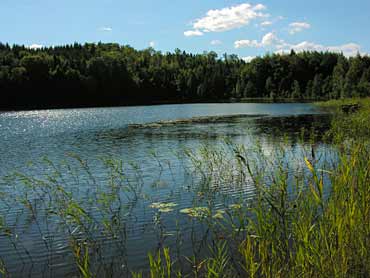 Załącznik FORMULARZ ZGŁOSZENIA NA KONKURS RECYTATORSKI „WARMIA I MAZURY W LITERATURZE” Oświadczenie OBOWIĄZEK INFORMACYJNYNa podstawie art. 13 ust. 1 i 2 Rozporządzenia Parlamentu Europejskiego i Rady (UE) 2016/679 z 27 kwietnia 2016 r. w sprawie ochrony osób fizycznych w związku z przetwarzaniem danych osobowych i w sprawie swobodnego przepływu takich danych oraz uchylenia dyrektywy 95/46/WE (Dz.U.UE.L. z 2016r. Nr 119, s.1 ze zm.) - dalej: „RODO” informuję, że:Administratorem Państwa danych jest Gminna Biblioteka Publiczna w Rozogach z siedzibą pod adresem:  12 – 114 Rozogi, Plac Jana Pawła II 1 , tel. 89 722 60 56, e-mail: gbprozogi@wp.pl.Administrator wyznaczył Inspektora Ochrony Danych, z którym mogą się Państwo kontaktować we wszystkich sprawach dotyczących przetwarzania danych osobowych za pośrednictwem adresu email: inspektor.gbprozogi@wp.pl  lub pisemnie na adres Administratora.Państwa dane osobowe będą przetwarzane w celu udostępniania zbiorów oraz prowadzenia działalności informacyjnej, zwłaszcza informowania o zbiorach własnych, innych bibliotek, muzeów i ośrodków informacji naukowej, a także współdziałanie z archiwami w tym zakresie, a także w celu prowadzenia działalności bibliograficznej, dokumentacyjnej, naukowo-badawczej, wydawniczej, edukacyjnej, popularyzatorskiej i instrukcyjno-metodycznej, jak również w celu realizacji praw oraz obowiązków wynikających z przepisów prawa tj. art. 6 ust. 1 lit. c) RODO oraz ustawy z dnia 27 czerwca 1997 roku o bibliotekach (Dz. U. 1997/85 poz. 539 ze zm.) a także na podstawie Pana/Pani zgody wyrażonej w jednym lub większej liczbie określonych celów (art. 6 ust. 1 lit. a).Państwa dane osobowe będą przetwarzane przez okres niezbędny do realizacji ww. celu z uwzględnieniem okresów przechowywania określonych w przepisach szczególnych, 
w tym przepisów archiwalnych.Państwa dane osobowe będą przetwarzane w sposób zautomatyzowany, lecz nie będą podlegały zautomatyzowanemu podejmowaniu decyzji, w tym o profilowaniu.Państwa dane osobowych nie będą przekazywane poza Europejski Obszar Gospodarczy (obejmujący Unię Europejską, Norwegię, Liechtenstein i Islandię).W związku z przetwarzaniem Państwa danych osobowych, przysługują Państwu następujące prawa:prawo dostępu do swoich danych oraz otrzymania ich kopii;prawo do sprostowania (poprawiania) swoich danych osobowych;prawo do ograniczenia przetwarzania danych osobowych;prawo wniesienia skargi do Prezesa Urzędu Ochrony Danych Osobowych 
(ul. Stawki 2, 00-193 Warszawa), w sytuacji, gdy uzna Pani/Pan, że przetwarzanie danych osobowych narusza przepisy ogólnego rozporządzenia o ochronie danych osobowych (RODO);Jeżeli przetwarzanie odbywa się na podstawie Pana/Pani zgody (art. 6 ust. 1 lit. a lub art. 9 ust. 2 lit. a) – ma Pan/Pani prawo do cofnięcia zgody w dowolnym momencie bez wpływu na zgodność z prawem przetwarzania, którego dokonano na podstawie zgody przed jej cofnięciem;W przypadku, gdy podanie przez Państwa danych osobowych jest wymogiem ustawowym jest Pan/Pani zobowiązany/a do ich podania. Konsekwencją niepodania ww. danych osobowych będzie brak możliwości osiągnięcia celów, dla których je gromadzimy. W sytuacji, gdy przetwarzanie danych osobowych odbywa się na podstawie Pana/Pani zgody, podanie przez Pana/Panią tych danych jest dobrowolne.Odbiorcami Państwa  danych osobowych są przede wszystkim instytucje przewidziane przepisami prawa. Państwa  dane osobowe możemy również przekazywać podmiotom przetwarzającym je w naszym imieniu, z którymi mamy zawarte umowy powierzenia przetwarzania danych. Państwa dane osobowe przekazujemy również innym administratorom przetwarzającym je we własnym imieniu;W przypadku, gdy będziemy planowali dalej przetwarzać Pana/Pani dane osobowe w celu innym niż cel, w którym dane osobowe zostały zebrane, przed takim dalszym przetwarzaniem zostanie Pan/Pani poinformowany/a, o tym innym celu oraz udzielimy Panu/Pani wszelkich innych stosownych informacji. Imię i nazwiskouczestnika:………………………………………..……………………………………………….Klasa:……………………….Imię i nazwiskouczestnika:………………………………………..……………………………………………….Wiek:…………………………..Repertuar(podać imię i nazwisko autora, tytuł utworu)……………………………………………………………………………………………………………………………………………………………………………………………………………………………………………………………………..…………………………………………………………………………………………………………………………………………………………………………………………………………………………………………………………………………………………………………………………………………………………………………………………………………..…………………………………………………………………………………………………………………………………………………………………………………………………………………………………………………………………………………………………………………………………………………………………………………………………………..……………………………………………………………………………………………………………………………………Pełna nazwa i adres szkoły:…………………………………………………………………………………………………………………………………………………………………………………………………………………………………………………………………..…………………………………………………………………………………………………………………………………Tel. ………..……………….……………e-mail………………………………………………….…………………………………………………………………………………………………………………………………………………………………………………………………………………………………………………………………..…………………………………………………………………………………………………………………………………Tel. ………..……………….……………e-mail………………………………………………….…………………………………………………………………………………………………………………………………………………………………………………………………………………………………………………………………..…………………………………………………………………………………………………………………………………Tel. ………..……………….……………e-mail………………………………………………….Imię i nazwisko przygotowującego:………………………………………………………………………………………………………………………………………………………………………………………………………………………………………………………………………………………………………………………………………………………………………………………………